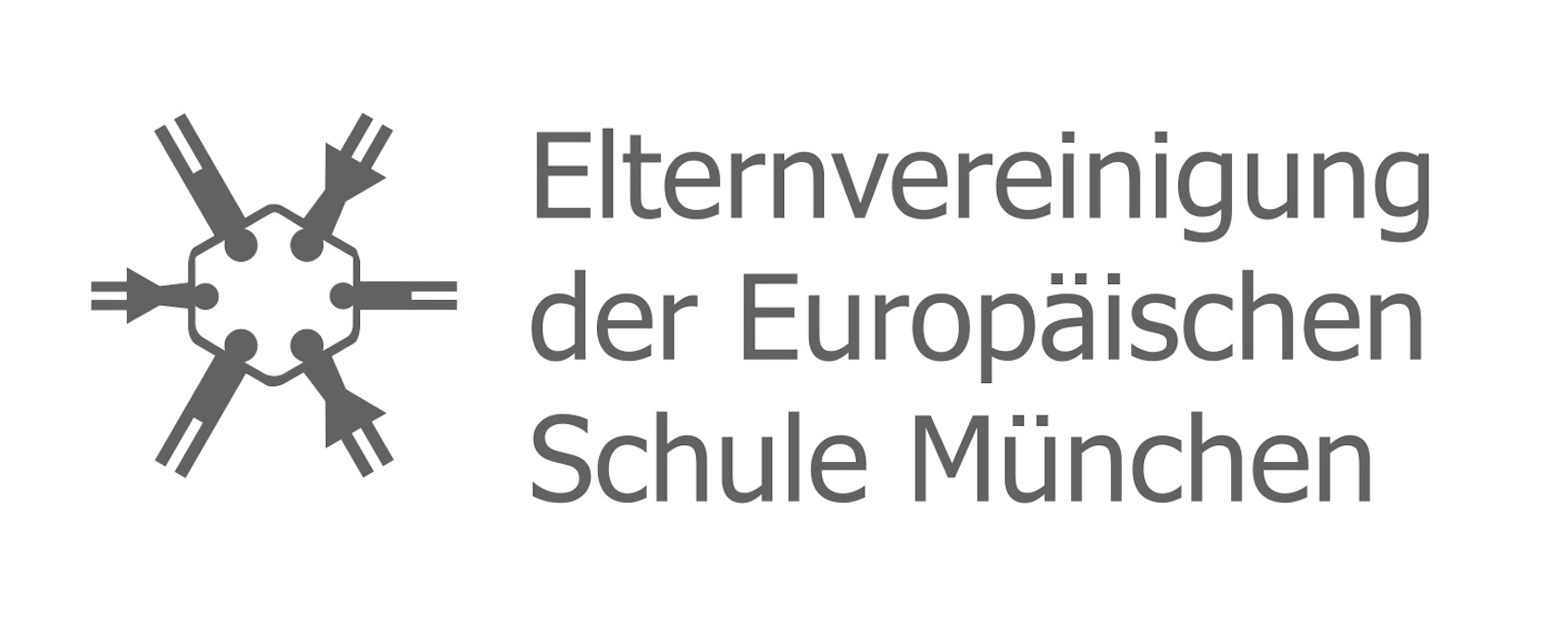 Stand 24. Juni 2020         
          * Dieser Kurs wird bei Bedarf online gehaltenNr.Kurs NameKlasseTagUhrzeit Anzahl Kursgebühr*78GMoHausaufgaben Akademie Griechisch 1.-2.Montag12:05-15:0535600 €*82WScience Lab - Einsteiger: Welt in der wir leben1.-2.Montag13:00-14:0013185 €*82SScience Lab - Einsteiger: Die Welt in Bewegung1.-2.Montag 13:00-14:0013185 € 98W/SWing Tsun Kids / starke Kinder I1.-2.Montag13:00-14:0013185 € 33Keramik I 1.-2.Montag13:00-14:3030300 € 67Erste Hilfe Kurs im Juni1.-2.Montag13:00-15:00240 €108Storytelling and Crafts (Englisch)1.-2.Montag14:10-15:4030260 €*36ABasteln und Werken, Zeichnen und Malen1.-2.Montag14:40-16:1030290 €78G HAA Griechisch – Anschluss Betreuung1.-2.Montag15:05-16:0035150 €*06Irish Dance 1.-5.Montag16:00-17:3030230 € 01Basketball GS3.-5.Montag16:00-17:3030260 €*77Ballett1.-3.Dienstag16:00-17:0030260 €13Sport und Spiel 1.-4.Dienstag16:00-17:3030215 €*88Filzen, Basteln und schöne Geschichten 1.-5.Dienstag16:00-17:3030315 €03AFußball 3.-5.Kl3.-5.Dienstag16:00-17:3030260 €11 Schwimmen 1.-5.Mittwoch12:05-14:1525480 €*78DMHausaufgaben Akademie Deutsch 1.-5.Mittwoch12:05-14:0535450 €*78FMHausaufgaben Akademie Französisch 1.-5.Mittwoch12:05-14:0535450 €*78SMHausaufgaben Akademie Spanisch 1.-5.Mittwoch12:05-14:0535450 €*78IMHausaufgaben Akademie Italienisch 1.-5.Mittwoch12:05-15:0535600 €*78GMHausaufgaben Akademie Griechisch 1.-5.Mittwoch12:05-15:0535600 €*31Englisch Anfänger 1.-3. Kl1.-3.Mittwoch13:00-14:0030260 €*59CRumänisch Kurs 1.-5.Mittwoch13:00-14:0030400 €*59BBulgarisch Kurs1.-5.Mittwoch13:00-14:0030400 €*45BTheater Atelier (Französisch)1.-5.Mittwoch13:00-14:3030285 €*14Taekwondo um 13 Uhr1.-5.Mittwoch13:00-14:3030205 €100Geräteturnen1.-5.Mittwoch13:00-14:3030260 €*88AFilzen, Basteln und schöne Geschichten 1.-5.Mittwoch13:00-14:3030315 €*46Chinesisch Grundkurs 2.-5.Mittwoch13:00-14:0030530 €*59DPolnisch Kurs II2.-5.Mittwoch13:00-14:0030430 €34Keramik II 2.-5.Mittwoch13:00-14:3030300 €66Erste Hilfe Kurs im Juni3.-5.Mittwoch13:00-15:00480 €*86S, WScience Lab - Fortgeschrittene3.-5.Mittwoch13:00-14:0013185 €109Upcycling Kindernähkurs3.-5.Mittwoch13:00-14:3030270 €*36Basteln & Werken, Zeichnen & Malen 3.-5.Mittwoch13:00-14:3030290 € 45CTheater Atelier (Griechisch)3.-5.Mittwoch13:00-15:0030285 € 75EBulgarisch Kurs1.-1.Mittwoch14:10-14:5530520€ *59JPolnisch Kurs I1.-2.Mittwoch14:10-15:1030430 €*32Englisch Fortgeschrittene 1.-3. Kl1.-3.Mittwoch14:10-15:1030260 € 103Yoga für Grundschulkinder1.-5.Mittwoch14:10-15:2530295 €*10W/SEinführung in die Zauberkunst ab Oktober3.-5.Mittwoch14:10-15:1013175 €*114Taekwondo um 14:30 Uhr1.-5.Mittwoch14:30-16:0030205 €101Rhythmisches Sportgymnastik1.-5.Mittwoch14:40-15:4030190 €*107Spaß mit Nadel, Spindel und Kamm1.-5.Mittwoch14:40-16:1030315 €*45Marionettenbau & Theater 2.-5.Mittwoch 14:40-16:1030290 €111A Kinderkochkurs – Erste Schritte3.-5.Mittwoch14:40-16:1030320 € *22Flamenco 2.-5.Donnerstag16:00-17:3030260 €*23Hip-Hop 3.-5.Donnerstag16:00-17:3030260 €*78DFHausaufgaben Akademie Deutsch 1.-5.Freitag12:05-14:0535450 €*78SFHausaufgaben Akademie Spanisch 1.-5.Freitag12:05-14:0535450 €*78IFHausaufgaben Akademie Italienisch 1.-5.Freitag12:05-15:0535600 €*78GFHausaufgaben Akademie Griechisch 3.-5.Freitag 12:05-15:0535600 € 03BFußball 1.-2. Kl1.-2.Freitag13:00-14:3030260 €*41Frühes Forschen 1.-4.Freitag 13:00-14:3030320 € 74Kreativer Schmuck 1.-5.Freitag13:00-14:3030310 €*42Schach - alle Stufen1.-5.Freitag 13:00-14:3030220 €*45ATheater Atelier (Slowakisch)1.-5.Freitag13:00-14:3030285 €*59EItalienisch als Zweitsprache – ab Oktober2.-5.Freitag13:00-14:3030375 €111Kochkurs - Erste Schritte3.-5.Freitag13:00-14:3030320 €*31AEnglisch Anfänger 3.-5. Kl – ab Oktober3.-5.Freitag13:00-14:0030260 € 98BW/SWing Tsun Kids / starke Kinder II 3.-5.Freitag13:00-14:0013185 € 35Keramik III 3.-5.Freitag13:00-14:3030300 €*42ASchach – alle Stufen1.-5.Freitag 14:40-16:1030220 €*32AEnglisch Fortgeschrittene 3.-5. Kl3.-5.Freitag14:10-15:1030260 € 17Tennis1.-7.AbspracheAbsprache30450 €*51AInstrumental-/Gesang GS Einzelstunde 30 min.1.-5.AbspracheAbsprache351.320 €*52AInstrumental-/Gesang GS Einzelstunde 45 min.1.-5.AbspracheAbsprache351.890 €*53AInstrumental-/Gesang GS 2-er Gruppe 45 min.1.-5.AbspracheAbsprache35990 €*54AInstrumental-/Gesang GS 3-er Gruppe 45 min.1.-5.AbspracheAbsprache35680 € SetpMusikensemble GS 4-7 Teilnehmer 45 min.1.-5.AbspracheAbsprache35580 €01       Basketball 3.-5. Klasse                      Montag    16:00 – 17:30Das Basketballtraining vermittelt den Spaß an der Bewegung, verbessert die Koordination und die technischen Fähigkeiten.Das Training ist der Altersstruktur der Kinder angepasst.03A      Fußball 3.-5.Klasse                              Dienstag    16:00 – 17:3003B      Fußball 1.-2.Klasse                              Freitag       13:00 – 14:30Der Kurs richtet sich an alle fußballbegeisterten Grundschüler/-innen der 3.–5. Klasse. Im Training verbessert ihr eure koordinativen, technischen und taktischen Fähigkeiten und sammelt gleichzeitig Spielerfahrung. Turnbekleidung ist erforderlich!*10S      Einführung in die Zauberkunst           Mittwoch   14:10 – 15:10*10W     Einführung in die Zauberkunst           Mittwoch   14:10 – 15:10Zauberkurs mit echtem Zauberer - René Frotscher – www.renemagic.com„Ich kann etwas, was Du nicht kannst“ oder das Unmögliche scheinbar möglich zu machen. In diesem Kurs lernen die Kinder einfache aber effektvolle Tricks mit Spielkarten, Gummibändern, Münzen, Bleistiften und anderen Alltagsgegenständen. Die Handhabung wird den Kindern kindgerecht vermittelt und im Anschluss in der Gruppe geübt. Durch die Vorführung vor den Anderen, bekommen Kinder mehr Selbstsicherheit und die Übungen fördern die Feinmotorik bzw. „Fingerfertigkeit“. Vorkenntnisse und Interesse am Zaubern sind vorteilhaft aber nicht zwingend notwendig. Die meisten Requisiten haben die Kinder zuhause. Andere Gegenstände wie ein Kartenspiel, Seil, etc. stehen während der Workshops zur Verfügung, müssen aber von den Eltern besorgt werden, damit die Kinder zuhause weiterüben können. Die Kurssprache ist Deutsch. René kann jedoch auch Englisch, Französisch und Spanisch, falls Ihr Kind noch nicht gut Deutsch spricht.11      Schwimmen                                            Mittwoch 12:05 – 14:15Vom 13h00 - 14h15 im Ottobrunner Phoenix-Bad; Eintritt für das Schwimmbad ist in der Kursgebühr inbegriffen. Voraussetzung: Die Kinder müssen mind. ein paar Züge schwimmen und sich somit eigenständig über Wasser halten können.Die Grundschulkinder werden nach Unterrichtsende (12:05 Uhr) in der Aula der Grundschule abgeholt und mit dem Bus zum Ottobrunner Phoenix-Bad gebracht. Es werden verschiedene Schwimmstile und Ausdauer trainiert; v.a. das Brustschwimmen wird ge­schult und ver­bessert; zusätzlich erhalten die fortgeschrittenen Kinder eine Einführung in Kraul- und Rückenschwimmen.13     Sport und Spiel                                         Dienstag   16:00 – 17:30Spielerisches Konzept zur gezielten Förderung der Koordination und der motorischen Grundeigenschaften Beweglichkeit, Kraft, Schnelligkeit und Ausdauer. Außerdem spielerische Einführung in diverse Ballsportarten wie Hockey, Basketball, Volleyball; Gymnastik und Turnen an Groß- und Kleingeräten.*14    Taekwondo                                                 Mittwoch   13:00 – 14:30*114  Taekwondo                                                 Mittwoch   14:30 – 16:00Den Grundschülern werden die Grundlagen dieser Kampfkunst vermittelt. Hauptsächlich wird sich der Unterricht auf einfache Grundtechniken, stärkende Gymnastik und effektive Selbstverteidigungstechniken konzentrieren. Auch die Schulung des Gleichgewichtes und der Koordination sind wichtige Bestandteile.
17     Tennis	                                                 Montag bis Samstag zwischen 13:00 und 18:00 UhrDie Trainingszeiten und der Trainingsort werden direkt mit der Tennisschule vereinbart. Standorte: - Neuperlach: SVN München, Staudingerstr. 20, 81735 München- Taufkirchen: Tennis Raschke, Ahornring 74, 82024 Taufkirchen- Ottobrunn/Riemerling: Tennis Sperk, Otto-Hahn-Strasse 46, 85521 RiemerlingDie An- und Abfahrt zu den Tennishallen wird bei den Tenniskursen von den Eltern bzw. Schülern selbst organisiert. Tennisausrüstung wird vorausgesetzt. (Zum Einstieg können Schläger kostenfrei getestet werden.)
Der Unterricht wird von qualifizierten Trainern unter der Leitung von Alexander Raschke (staatl. gepr. Tennislehrer, DTB-A Lizenz) durchgeführt. Technik, Taktik, Fitness- und Mentaltraining mit hoher Intensität, viel Spaß und allen sozialen Aspekten der Teamarbeit. *31     Englisch Kurs Anfänger 1.-3. Klasse                Mittwoch   13:00 – 14:00*31A   Englisch Kurs Anfänger 3.-5. Klasse                Freitag       13:00 – 14:00Grundlage des Kurses ist das so genannte Muttersprachenprinzip. Dieses basiert auf der natürlichen Fähigkeit von Kindern, die Sprache zu erlernen, indem sie Laute, Wörter und schließlich ganze Sätze, die sie wiederholt wahrnehmen, imitieren. Im Rahmen dieser Methode sollen möglichst viele Sinne angesprochen werden, da durch Hören, Sehen, Fühlen usw. wesentlich schneller gelernt werden kann. So macht das Erlernen der neuen “Geheimsprache” Spaß! Bitte beachten: Der Kursinhalt richtet sich an Kinder ohne jegliche Vorkenntnisse!*32     Englisch Kurs Fortgeschrittene 1.-3. Klasse     Mittwoch 14:10 – 15:10*32A   Englisch Kurs Fortgeschrittene 3.-5. Klasse     Freitag     13:10 – 14:10Ziel des Kurses ist, Kinder der 3.-5. Klasse Grundschule spielerisch und auf altersgerechter Weise mit der englischen Sprache weiter in Berührung zu bringen. Grundlage des Kurses ist das so genannte Muttersprachenprinzip. Dieses basiert auf der natürlichen Fähigkeit von Kindern, die Sprache zu erlernen, indem sie Laute, Wörter und schließlich ganze Sätze, die sie wiederholt wahrnehmen, imitieren. Im Rahmen dieser Methode sollen möglichst viele Sinne angesprochen werden, da durch Hören, Sehen, Fühlen usw. wesentlich schneller gelernt werden kann. So macht das Erlernen der neuen “Geheimsprache” Spaß!Bitte beachten: Der Kursinhalt richtet sich an Kinder, die schon an einem Englischkurs teilgenommen haben!33     Keramik I  1.-2. Klasse                                        Montag  13:00 – 14:30Der Kontakt mit Ton ist für die Kinder immer eine aufregende Erfahrung und eine große Anregung für ihre Fantasie. Sie entdecken - auf eine entspannte und kreative Weise - die unendlichen Möglichkeiten, die dieses schöne Material bietet und erlernen die Grundtechniken des Töpferns.34     Keramik II   2.-5. Klasse                                     Mittwoch 13:00 – 14:30Im Aufbau und Durchführung ähnlich wie Keramik I (Kurs Nr. 33), jedoch mit anspruchsvolleren Aufgabenstellungen, welche auf die Fähigkeiten der Kinder im Grundschulalter abgestimmt sind.35     Keramik III   3.-5. Klasse                                    Freitag   13:00 – 14:30Aufbauend auf Keramik I und Keramik II (Kurs Nr. 33 und 34). Kursziel ist die Gestaltung von keramischen Gegenständen unter Perfektionierung der Technik.*36     Basteln und Werken, Zeichnen und Malen         Mittwoch       13:00 – 14:30Experimentierfreudiges Werken, Basteln und Malen für Grundschulkinder ab der 3. Klasse. In diesem Kurs können die Kinder ihre Kreativität und Fantasie in allen Bereichen der bildenden Kunst ausleben.  Unter fachkundiger Anleitung sägen, raspeln, leimen, bauen, malen, zeichnen, schneiden, drucken, modellieren, konstruieren wir und arbeiten mit Materialien, wie Papier, Kleister, Ton, Gips, Holz, Farbe...*41     Frühes Forschen                                                      Freitag  13:00 – 14:30Wieso ist der Himmel blau? Woraus besteht eigentlich Licht? Warum ist die Zunge einer Schlange gespalten? Kinder lernen spielerisch und altersgerecht die Welt von Wissenschaft und Technik kennen. Sie erarbeiten sich anhand von verblüffenden Experimenten Naturgesetze und erfahren auf diese Weise wie ihre Umwelt in Technik, Biologie, Physik, Chemie und Mathematik funktioniert.*42     Schach - alle Stufen                                                 Freitag   13:00 – 14:30*42A   Schach - alle Stufen                                                 Freitag   14:40 – 16:10Es werden die Grundregeln des Schachspiels gelehrt. Die Kinder lernen wie man ein Schachspiel eröffnet, deren Konsequenzen im weiteren Spielverlauf, sowie mit angepassten Ausgangssituationen umzugehen. Erlernt werden verschiedenen Züge wie z.B. Rochade & Schlagen im Vorübergehen. Es werden Endstellungen eingeübt und unterschiedlichste Möglichkeiten, den Gegner möglichst schnell matt zu setzen, werden vorgestellt. *45A    Theater Atelier (Slowakisch)                               Freitag   13:00 – 14:30Theater Atelier ist für slowakisch-sprächige Kinder 1.-5. Kl geeignet. Das Theaterspiel umfasst Übungen, Spiele, Pantomimen, Dramatisierungen und Improvisationen.  Abhängig von den Wünschen, der Zusammensetzung und der Motivation der Gruppe könnte dies schließlich zur Entstehung einer Theateraufführung führen.Divadelný ateliér je určený pre slovensky hovoriace deti od 1. po 5. triedu.Jeho cieľom je zdokonaľovanie slovenčiny prostredníctvom kreatívnych divadelných techník a úvod do sveta divadla. Náplň kurzu bude špeciálne prispôsobená potrebám slovenských multilinguálnych detí navštevujúcich ESM. Divadelný ateliér bude pre deti príležitosťou používať slovenský jazyk v novom kontexte so zábavnými prvkami. Pre deti to bude tiež možnosť stretnúť sa ako skupina navzájom. Detská kreativita a fantázia budú mať zelenú.*45B    Theater Atelier (Französisch)                            Mittwoch   13:00 - 14:30Theater Atelier ist für französisch-sprächige Kinder 1.-5. Kl  geeignet. Das Theaterspiel umfasst Übungen, Spiele, Pantomimen, Dramatisierungen und Improvisationen.  Abhängig von den Wünschen, der Zusammensetzung und der Motivation der Gruppe könnte dies schließlich zur Entstehung einer Theateraufführung führen.Quel est l'objectif de cet atelier?- Offrir aux enfants francophones une activité ludique et motivante en français- Leur montrer les différentes techniques et pratiques du jeu théâtral que j'ai acquises en France et perfectionnées lors de mes rencontres artistiques à Paris- Développer le sens de la présence scénique, l'expression corporelle et la maîtrise vocale- Initier les enfants à l'improvisation et à l'utilisation de masques au théâtre- Stimuler le travail en équipe, la concentration, la mémorisation et l'imaginaire lors de la création d'un spectacle- Découvrir la magie d'une scène de théâtre- Et bien sûr, passer de bons moments ensemble, s'amuser* 51A   Instrumental-/Gesang Einzelstunde 30 min.* 52A   Instrumental-/Gesang Einzelstunde 45 min.* 53A   Instrumental-/Gesang 2-er Gruppe 45 min.* 54A   Instrumental-/Gesang 3-er Gruppe 45 min.* 55A   Musikensemble 4-7 Teilnehmer 45 min.Ziel: Erlernen eines Instrumentes oder Ausbildung der Singstimme unter individueller Förderung, angepasst an das Leistungsniveau und Alter des Schülers, Vorbereitung auf Auftritte und Wettbewerbe, Ensemblespiel, Teilnahme im Orchester/Chor.Bedingung bei 2-er / 3-er Gruppe: Gleiche Instrumente, vergleichbares Alter, vergleichbares Leistungsniveau, Instrument und Stimme nicht kombinierbar.Instrumentallehrer: Fachlich und pädagogisch qualifizierte Lehrer.Unterrichtstag und -zeit: Individuell in Absprache mit dem Musiklehrer, wird an den allgemeinen Stundenplan des Schülers angepasst. Die Anmeldung zu den Musikkursen ist auch während des Schuljahres möglich.*59B     Bulgarisch Kurs                                                      Mittwoch     13:00 – 14:00Bulgarischer Kurs ist für die Kinder gerichtet, die Bulgarisch sprechen, aber keine Möglichkeit haben die Sprache als SWALS (L1) in die Schule zu lernen. Für die P1 Schüler das Ziel ist das kyrillischer Alphabet kennenzulernen, Lesen und Schreiben zu üben. Durch verschiedene Aktivitäten werden durch das Jahr typische bulgarische Traditionen vorgestellt. Kommunikative Aspekte des Lernens und spielerische Umgang mit der Sprache sind festes Teil das Programm. Die Schüler <werden nach Lehrbuch für Bulgarisch als zweite Sprache lernen.*59C    Rumänisch Kurs                                                       Mittwoch   12:15 – 13:15Ist Rumänisch eine der Sprachen Ihrer Familie, aber es gibt nicht genügend Zeit und Materialien, um das Konversationsniveau aufrecht zu erhalten? Dann ist dies der richtige Kurs für Ihr Kind. Ziel des Kurses ist, Kinder der Grundschule spielerisch und auf altersgerechter Weise mit der rumänischen Sprache in Berührung zu bringen oder/und halten. Se întâmplă uneori ca româna să fie una dintre limbile vorbite de unul sau mai mulți adulți din familie, însă dintr-o multitudine de motive copiii nu au suficient contact cu această limbă. Acest curs se adresează celor care își doresc să păstreze limba română în repertoriul lingvistic. Fiind un curs extracuricular, accentul se va pune îndeosebi pe partea ludică a procesului educațional, dar se are în vedere îmbunătățirea capacităților lingvistice pasive (înțelegere, citit), precum și a celor active (vorbit, scris), în funcție de nivelul și abilitățile fiecărui participant.*59D    Polnisch Kurs II                                                       Mittwoch   13:00 – 14:00Ist Polnisch eine der Sprachen Ihrer Familie, aber es gibt nicht genügend Zeit und Materialien, um das Konversationsniveau aufrecht zu erhalten? Dann ist dies der richtige Kurs für Ihr Kind. Ziel des Kurses ist, Kinder der Grundschule spielerisch und auf altersgerechter Weise mit der Sprache in Berührung zu bringen oder/und halten. Dieser Kurs ist für die Kinder geeignet, die das Alphabet schon kennen und weiter das lesen, schreiben und sprechen verbessern möchten.*59E    Italienisch als Zweitsprache                                   Freitag  13:00 – 14:30In diesem Kurs werden sprachliche und grammatikalische Kompetenzen aktiviert, gefestigt und erweitert.Aspekte der italienischen Kultur, Geographie und Geschichte werden auch in den Unterricht mit eingebunden. Einfache Lektüre, Konversationen und Spiele ergänzen das Programm. Differenzierung im Unterricht für verschiedene Sprachniveaus möglich. Il corso si basa sull`apprendimento ed approfondimento delle strutture grammaticali di base come verbi, regole di ortografia, preposizioni,ecc. e sull`arricchimento del lessico. Verranno inoltre presi in considerazione aspetti della cultura italiana, nozioni di geografia e di storia e offerte semplici letture, giochi e conversazioni.Possibilita`di differenziazione a seconda dei diversi livelli linguistici dei partecipanti.66     Erste Hilfe 3.-5. Klasse                                             Mittwoch     13:00 – 15:0067     Erste Hilfe 1.-2. Klasse                                             Montag        13:00 – 15:00Keiner ist zu klein um Helfer zu sein.Unfälle können jederzeit und überall passieren. Somit kann es auch dazu kommen, dass nur ein Kind ganz allein in den entscheidenden ersten Minuten Hilfe leisten oder holen kann.In diesem Kurs wird eine Einführung in Notruf, Hilfe holen, Hilfe leisten, stabile Seitenlage sowie was ein Schock bedeutet angeboten.*77     Ballett                                                     Dienstag   16:00 – 17:00                                               Ballett ist eine Kunst, die es dir ermöglicht, dich durch Bewegung, Symbolik und Emotion auszudrücken. Tänzerische Kombinationen in der Gruppe vermitteln das Gefühl für das gemeinsame “Erlebnis Tanz”.Die Kinder werden die grundlegenden Ballettpositionen lernen. Motorische Fähigkeiten und Körperspannung werden weiterführend verbessert, einfache Tanzformen werden eingeführt.*78DF           Hausaufgaben Akademie Deutsch               Freitag         12:05 – 14:05*78DM          Hausaufgaben Akademie Deutsch               Mittwoch     12:05 – 14:05*78FF            Hausaufgaben Akademie Französisch         Freitag         12:05 – 14:05*78FM           Hausaufgaben Akademie Französisch         Mittwoch     12:05 – 14:05*78GF           Hausaufgaben Akademie Griechisch            Freitag         12:05 – 15:05*78GM          Hausaufgaben Akademie Griechisch            Mittwoch     12:05 – 15:05*78GMo        Hausaufgaben Akademie Griechisch            Montag        12:05 – 15:05*78IF            Hausaufgaben Akademie Italienisch            Freitag         12:05 – 15:05*78IM           Hausaufgaben Akademie Italienisch            Mittwoch     12:05 – 15:05*78SF            Hausaufgaben Akademie Spanisch               Freitag         12:05 – 14:05*78SM           Hausaufgaben Akademie Spanisch               Mittwoch     12:05 – 14:05 Die Kurse der Hausaufgabenakademie werden von hochqualifizierten Lehrern betreut, die über ein Mitteilungsheft ständig Kontakt mit den Eltern halten. Die Lehrer unterstützen die Schüler aktiv bei ihren Hausaufgaben und fördern individuell die Lernkompetenzen. Bei der Hausaufgabenakademie handelt es sich aber nicht um Nachhilfe.Die Kinder starten mit einem gemeinsamen Mittagessen in der Mensa und beginnen nach einer kleinen Pause mit den Hausaufgaben.*82S     Science Lab - Einsteiger: Welt in Bewegung               Montag   13:00 – 14:00*82W    Science Lab - Einsteiger: Welt in der wir leben          Montag   13:00 – 14:00ScienceLab e.V. ist eine unabhängige und gemeinnützige Bildungseinrichtung, die Kindern die Grundlage für lebenslanges und eigenständiges Lernen eröffnet. Wir begleiten und unterstützen Kinder auf ihrem Weg.Antworten auf ihre Fragen aus Natur, Technik und Umwelt zu finden. ScienceLab e.V. vermittelt nicht einfach Wissen, sondern eine Methode, Lernen zu lernen und Selbstvertrauen aufzubauen. Kindern werden zu „Wissenwollen“.*88A   Filzen, Basteln und schöne Geschichten            Mittwoch   13:00 – 14:30Die Filzstunde beginnt mit dem Erzählen von spannenden Geschichten.Die allerschönsten Erzählungen erwecken wir in bunter, kuscheliger Filzwolle zum Leben. Die Riesen, Wichtel, Tiere, Schätze in Bergen und Flüssen, Wolken und Häuser entstehen aus Wolle in Trocken- und Nassfilztechniken.Zum Kursende bekommt jedes Kind ein Erinnerungsbuch, das all die schönen Kurzgeschichten und Fotos der Kinderfilzwerke beinhaltet.98AW    Wing Tsun Kids / starke Kinder I                      Montag  13:00 – 14:0099W      Wing Tsun Kids / starke Kinder I                       Montag 14:10 – 15:1098AS     Wing Tsun Kids / starke Kinder I                       Montag  13:00 – 14:0098BW    Wing Tsun Kids / starke Kinder II                     Freitag   13:00 – 14:0098BS     Wing Tsun Kids / starke Kinder II                      Freitag   13:00 – 14:00Kids - Wing Tsun ist ein umfassendes Konzept, das auf spielerische Weise Selbstbehauptung und altersgerechte Verteidigung vermittelt. Über Achtsamkeitstraining wird die Gefahrenerkennung gefördert. Spielerisch wird das Selbstbewusstsein und die Selbstwirksamkeit gestärkt. Damit zeigen wir Ihrem Kind Wege, Konflikte gewaltlos zu lösen. Die körperliche und geistige Entwicklung Ihres Kindes wird gefördert durch Schulung der Koordination, Reaktion, Beweglichkeit und Körpermotorik. Die Inhalte werden handlungs- und lösungsorientiert vermittelt und dem Bedarf und Entwicklungsstand der jeweiligen Schüler angepasst.100    Geräteturnen                                              Mittwoch   13:00 – 14:30Das Turnen ist schon für die Kleinsten eine tolle Möglichkeit, die eigenen körperlichen Fähigkeiten auszutesten und zu verbessern. Im Kinderturnen lernen kleine Nachwuchssportler neue Bewegungsabläufe kennen und verbessern beim gemeinsamen Sport mit anderen Kindern ihre soziale Kompetenz.  101     Rhythmische Sportgymnastik                   Mittwoch 14:40 – 15:40Die Rhythmische Sportgymnastik gilt als die wohl weiblichste aller Sportarten. In ihr werden die von Instrumentalmusik oder Gesang begleiteten Übungen sowohl ohne Handgerät als auch mit Seil, Reifen, Ball, Keule oder Band geturnt. Die Rhythmische Sportgymnastik trainiert den gesamten Körper.*103    Yoga für Grundschulkinder                       Mittwoch   14:10 – 15:25Yoga ist eine wunderbare Möglichkeit sich besser kennenzulernen. Die spielerisch durchgeführten Körperhaltungen und Bewegungsreihen fördern Koordination, Geschicklichkeit, Feinmotorik, Selbstbewusstsein und Ausgeglichenheit. Der Fokus in der Arbeit mit den Kindern ist, dass das Üben Spaß machen soll. Die Übungen bringen gute Laune und helfen mit Ängsten und Sorgen besser umzugehen. Yoga bringt Ausgleich und Abwechslung nach dem Unterricht.Neben dynamischen Übungen mit Unterbrechungen, die den Kindern ihre unterschiedlichen Körperteile gezielt zu erspüren helfen, wird Ruhe auch bewusst erlebt. Ebenso dürfen Entspannungsübungen nicht fehlen.„Erzähle mir und ich vergesse. Zeige mir und ich erinnere mich. Lass es mich tun und ich verstehe.“111      Kinderkochkurs – Erste Schritte                    Freitag        13:00 – 14:30Wir schnippeln, schälen, kochen, backen rund um ein kulinarisches Thema und: haben eine Menge Spaß! Dabei lernen wir spielerisch die Lebensmittel kennen, die wir bearbeiten und mit denen wir tolle Kreationen zaubern!Zuerst machen wir uns startklar fürs Kochen. Dabei lernen wir uns und natürlich unsere Lieblingsgerichte kennen. Beim Kochen erfahren wir alles über die typischen Zutaten eines Landes, verschiedene Zubereitungsarten und essen die leckeren Gerichte gemeinsam. 